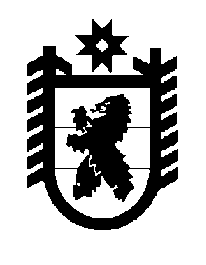 Российская Федерация Республика Карелия    ПРАВИТЕЛЬСТВО РЕСПУБЛИКИ КАРЕЛИЯПОСТАНОВЛЕНИЕ                                        от  2 апреля 2015 года № 102-Пг. Петрозаводск 	О внесении изменений в постановление ПравительстваРеспублики Карелия от 30 декабря 2011 года № 388-ППравительство Республики Карелия п о с т а н о в л я е т:Внести в постановление Правительства Республики Карелия 
от 30 декабря 2011 года № 388-П «Об утверждении Условий предоставления и расходования субсидий местным бюджетам из бюджета Республики Карелия, Критериев отбора муниципальных образований для предоставления субсидий местным бюджетам из бюджета Республики Карелия и Методик распределения субсидий местным бюджетам из бюджета Республики Карелия между муниципальными образованиями» (Собрание законодательства Республики Карелия, 2011, № 12, ст. 2092; 2012, № 3, 
ст. 472; № 4, ст. 668; № 6, ст. 1144, 1162; № 7, ст. 1345, 1353; № 8, ст. 1444; 
№ 9, ст. 1631; № 10, ст. 1826; № 11, ст. 2035; № 12, ст. 2211, 2237, 2240, 2269, 2270; 2013, № 2, ст. 256; № 4, ст. 611, 625;   № 6, ст. 1022; № 7, ст. 1243; 2014, № 2, ст. 192; № 4, ст. 590; № 7, ст. 1285, 1287, 1298; № 8, ст. 1443, 1445; № 9, ст. 1620, 1631; № 10, ст. 1826; Официальный интернет-портал правовой информации (www.pravo.gov.ru), 24 декабря 2014 года, № 1000201412240006; 4 января 2015 года, № 1000201501040001; 16 февраля 2015 года, 
№ 1000201502160005; 19 февраля 2015 года, № 1000201502190002; 5 марта 2015 года, № 1000201503050005) следующие изменения:пункт 3 Условий предоставления и расходования субсидий местным бюджетам из бюджета Республики Карелия, утвержденных указанным постановлением, дополнить подпунктом «з» следующего содержания: «з) при предоставлении субсидии на социально-экономическое развитие территорий:направления субсидии на развитие инфраструктуры муниципальных образований в сферах образования, культуры и организации библиотечного дела, жилищно-коммунального хозяйства,  благоустройства,  физической культуры и спорта, обеспечения пожарной безопасности и дорожной деятельности в отношении автомобильных дорог местного значения;представления исполнительному органу государственной власти Республики Карелия, являющемуся получателем бюджетных средств на предоставление субсидии, до заключения соглашения о софинансировании расходных обязательств и взаимодействии, указанного в пункте 2 настоящих Условий:перечня мероприятий, источником финансового обеспечения  которых  является субсидия (далее – перечень), составленного с учетом мнения депутатов Законодательного Собрания Республики Карелия и утвержденного органом местного самоуправления муниципального образования;копии уведомления органа местного самоуправления о дате и месте рассмотрения (утверждения) в установленном муниципальными нормативными правовыми актами порядке перечня, направленного в адрес Законодательного Собрания Республики Карелия с приложением проекта перечня не менее чем за 15 дней до даты  рассмотрения (утверждения) перечня органом местного самоуправления;»;дополнить приложением № 37 следующего содержания:«Приложение № 37к постановлениюПравительства Республики Карелияот 30 декабря 2011 года № 388-ПМЕТОДИКАраспределения субсидий местным бюджетам из бюджетаРеспублики Карелия между муниципальными образованиями насоциально-экономическое развитие территорий1. Субсидии на социально-экономическое развитие территорий (далее в настоящей Методике – субсидии) распределяются между бюджетами муниципальных районов и городских округов в целях софинансирования расходных обязательств муниципальных образований по решению вопросов местного значения.2. Распределение субсидий между бюджетами муниципальных районов (городских округов) осуществляется по следующей методике:Ссэрi = Ссэр / 18, где:Ссэрi – объем субсидии бюджету соответствующего (i) муниципального района (городского округа);Ссэр – общий объем субсидий бюджетам муниципальных районов (городских округов) из бюджета Республики Карелия, утвержденный законом Республики Карелия о бюджете Республики Карелия на соответствующий  финансовый год и плановый период;18 – количество муниципальных районов и городских округов в Республике Карелия.».           Глава Республики  Карелия                       			      	        А.П. Худилайнен